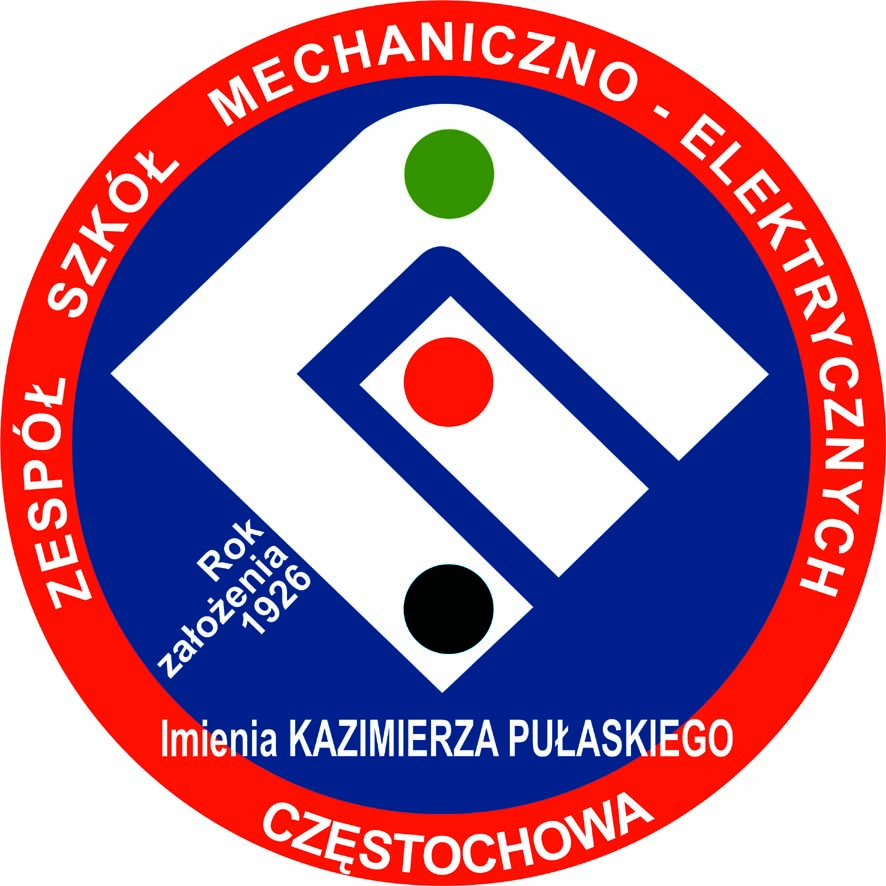 W imieniu szkolnej społecznościZespołu Szkół Mechaniczno – Elektrycznych im. Kazimierza Pułaskiego serdecznie zapraszamy na   wystawę filatelistyczną"Święty Jan Paweł II na znaczkach Poczty Polskiej" prezentowaną w siedzibie naszej szkoły przy ul. Targowej 29 w Częstochowie.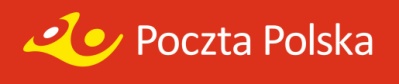 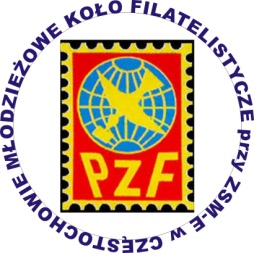 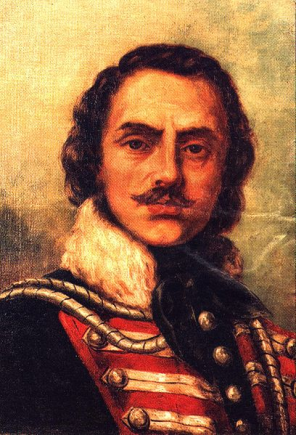 Na wystawie prezentowane są znaczki wydane przez Pocztę Polską z okazji pielgrzymek Ojca Świętego Jana Pawła II do Polski, jubileuszy papieskich, a także historycznych wydarzeń, wśród których jest m.in. znaczek na inaugurację Wielkiego Jubileuszu w 2000 roku. Uwieńczeniem zbioru są dwa znaczki wydane już po śmierci Ojca Świętego we współpracy z Pocztą Watykańską  – pierwszy upamiętnia beatyfikację a drugi kanonizację papieża Polaka.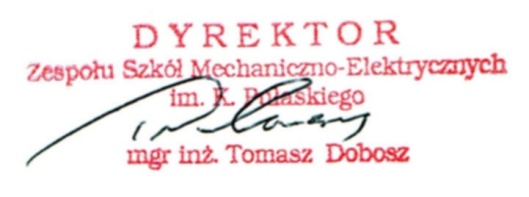 WYSTAWA FILATELISTYCZNA OTWARTA W DNIACHWYSTAWA FILATELISTYCZNA OTWARTA W DNIACHWYSTAWA FILATELISTYCZNA OTWARTA W DNIACHWYSTAWA FILATELISTYCZNA OTWARTA W DNIACHWYSTAWA FILATELISTYCZNA OTWARTA W DNIACHWYSTAWA FILATELISTYCZNA OTWARTA W DNIACHWYSTAWA FILATELISTYCZNA OTWARTA W DNIACHKWIECIEŃ 2018KWIECIEŃ 2018KWIECIEŃ 2018MAJ 2018MAJ 2018MAJ 2018DataDzień tygodniaGodz. otwarciaDataDzień tygodniaGodz. otwarcia24Wtorek8.30 - 13.3010Czwartek8.30 - 13.3025Środa8.30 - 13.3011Piątek8.30 - 13.3026Czwartek8.30 - 13.3012Sobota 8.30 - 13.3027Piątek8.30 - 13.0013Niedzielanieczynne28Sobota nieczynne14Poniedziałeknieczynne29Niedzielanieczynne15Wtorek8.30 - 14.3030Poniedziałeknieczynne16Środa8.30 - 12.3017Czwartek8.30 - 13.3018Piątek8.30 - 13.00Prosimy o telefoniczne zgłoszenie grupy  - tel. 34 324-14-11Prosimy o telefoniczne zgłoszenie grupy  - tel. 34 324-14-11Prosimy o telefoniczne zgłoszenie grupy  - tel. 34 324-14-11Prosimy o telefoniczne zgłoszenie grupy  - tel. 34 324-14-11Prosimy o telefoniczne zgłoszenie grupy  - tel. 34 324-14-11Prosimy o telefoniczne zgłoszenie grupy  - tel. 34 324-14-11Prosimy o telefoniczne zgłoszenie grupy  - tel. 34 324-14-11Czas zwiedzania - ok. 30 min.              Liczebność grupy do 20 osóbCzas zwiedzania - ok. 30 min.              Liczebność grupy do 20 osóbCzas zwiedzania - ok. 30 min.              Liczebność grupy do 20 osóbCzas zwiedzania - ok. 30 min.              Liczebność grupy do 20 osóbCzas zwiedzania - ok. 30 min.              Liczebność grupy do 20 osóbCzas zwiedzania - ok. 30 min.              Liczebność grupy do 20 osóbCzas zwiedzania - ok. 30 min.              Liczebność grupy do 20 osób